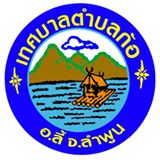 การวิเคราะห์ผลการจัดซื้อจัดจ้าง ประจำปีงบประมาณ พ.ศ. 2559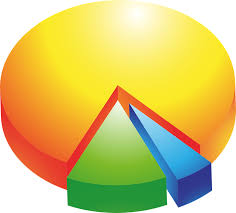 การวิเคราะห์ผลการจัดซื้อจัดจ้าง ประจำปีงบประมาณ พ.ศ. 2559สำนักงานเทศบาลตำบลก้อ ได้จัดทำรายงานการวิเคราะห์ผลการจัดซื้อจัดจ้างประจำปีงบประมาณ พ.ศ. 2559  เพื่อให้เป็นไปตามการประเมินคุณธรรมและความโปร่งใสในการดำเนินงานของหน่วยงานภาครัฐ                   ที่กำหนดให้ส่วนราชการได้นำผลการวิเคราะห์ไปปรับปรุงและพัฒนากระบวนการปฏิบัติงาน โดยเฉพาะอย่างยิ่งการจัดซื้อจัดจ้างภาครัฐที่จะต้องแสดงออกถึงความโปร่งใส ตรวจสอบได้ในการดำเนินงานอย่างมีประสิทธิภาพและประสิทธิผลและเกิดความคุ้มค่าสมประโยชน์ต่อภาครัฐตารางที่ 1 แสดงร้อยละของจำนวนโครงการจำแนกตามวิธีการจัดซื้อจัดจ้าง ประจำปีงบประมาณ พ.ศ. 2559		ในปีงบประมาณ พ.ศ. 2559 เทศบาลตำบลก้อได้ดำเนินการจัดซื้อจัดจ้างมีโครงการรวมทั้งสิ้น จำนวน 353 โครงการ พบว่าวิธีจัดซื้อจัดจ้างสูงที่สุดคือ วิธีตกลงราคา จำนวน 350 รายการ ตารางที่ 2  แสดงร้อยละงบประมาณจำแนกตามวิธีการจัดซื้อจัดจ้าง ประจำปีงบประมาณ พ.ศ. 2559แผนภูมิแสดงร้อยละงบประมาณจำแนกตามวิธีการจัดซื้อจัดจ้างประจำปีงบประมาณ พ.ศ. 2559ตารางสรุปวงเงินที่ใช้เทียบกับงบประมาณ		จากตารางสรุปวงเงินที่ใช้เทียบกับงบประมาณ จะเห็นได้ว่าเทศบาลตำบลก้อใช้วงเงินตามวงเงินงบประมาณเหลือและประหยัด มีความโปร่งใสในการจัดซื้อจัดจ้างโดยวิธีการสอบราคาสามารถให้ผู้ค้าเข้ามายื่นเสนอราคาโดยประกาศสอบราคาขึ้นเว็บไซต์ และได้ลงข้อมูลในระบบการจัดซื้อจัดจ้างภาครัฐด้วยอิเล็กทรอนิกส์ (E-gp)   และไม่เลือกปฏิบัติ ไม่ผูกขาดกับผู้ค้ารายใดรายหนึ่ง รวมไปถึงระยะเวลาการดำเนินงานเป็นไปตามแผนที่วางไว้จำนวนโครงการวิธีการจัดซื้อจัดจ้างวิธีการจัดซื้อจัดจ้างวิธีการจัดซื้อจัดจ้างวิธีการจัดซื้อจัดจ้างวิธีการจัดซื้อจัดจ้างวิธีการจัดซื้อจัดจ้างจำนวนโครงการตกลงราคาสอบราคาประกวดราคาวิธีพิเศษวิธีกรณีพิเศษวิธีประกวดราคาด้วยวิธีทางอิเล็กทรอนิกส์3533501-11-งบประมาณ (บาท)วิธีการจัดซื้อจัดจ้างวิธีการจัดซื้อจัดจ้างวิธีการจัดซื้อจัดจ้างวิธีการจัดซื้อจัดจ้างวิธีการจัดซื้อจัดจ้างวิธีการจัดซื้อจัดจ้างงบประมาณ (บาท)ตกลงราคาสอบราคาประกวดราคาวิธีพิเศษวิธีกรณีพิเศษวิธีประกวดราคาด้วยวิธีทางอิเล็กทรอนิกส์8,574,265.336,877,710.33824,000-636,000236,555-ลำดับที่งานจัดซื้อ จัดจ้างวงเงินงบประมาณ (ราคากลาง)วิธีซื้อ/จ้างการเสนอคาการเสนอคาการพิจารณาคัดเลือกการพิจารณาคัดเลือกหมายเหตุลำดับที่งานจัดซื้อ จัดจ้างวงเงินงบประมาณ (ราคากลาง)วิธีซื้อ/จ้างผู้เสนอราคาราคาที่เสนอผู้ที่ได้รับการคัดเลือกราคาหมายเหตุ1จัดจ้างโครงการขุดลอกสระเก็บน้ำด้วยม่วงแก้ว หมู่ 3 บ้านก้อจอก ตำบลก้อ อำเภอลี้ จังหวัดลำพูน841,000สอบราคาร้านมานพพาณิชย์824,000ร้านมานพพาณิชย์824,000มีผู้มาซื้อเอกสาร จำนวน 7 ราย และมายื่นซอง จำนวน 2 ราย2จัดจ้างโครงการก่อสร้างบ่อบาดาล    หมู่ที่ 1- 4 ตำบลก้อ อำเภอลี้ จังหวัดลำพูน638,400วิธีพิเศษร้านโชคทวี636,000ร้านโชคทวี636,000มีผู้เสนอราคามา จำนวน 3 ราย3อาหารเสริม (นม) โรงเรียน236,555วิธีกรณีพิเศษบ.เชียงใหม่แฟรชมิลค์ จำกัด236,555บ.เชียงใหม่แฟรชมิลค์ จำกัด236,555เลือกจากหลักเกณฑ์การจัดสรรสิทธิและพื้นที่การจำหน่ายนมเพื่อลดความเสี่ยงต่อคุณภาพนมโรงเรียน